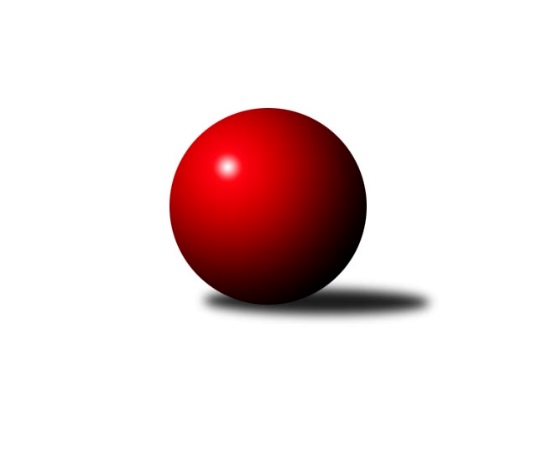 Č.11Ročník 2010/2011	22.11.2010Nejlepšího výkonu v tomto kole: 1672 dosáhlo družstvo: KK Jiskra Rýmařov ˝B˝Meziokresní přebor-Bruntál, Opava 2010/2011Výsledky 11. kolaSouhrnný přehled výsledků:TJ  Krnov ˝C˝	- TJ Horní Benešov ˝D˝	3:7	1467:1505		22.11.TJ Horní Benešov ˝F˝	- TJ Jiskra Rýmařov˝D˝	4:6	1506:1559		22.11.KK Minerva Opava ˝C˝	- TJ Jiskra Rýmařov ˝C˝	2:8	1573:1613		22.11.KK Jiskra Rýmařov ˝B˝	- TJ Opava ˝D˝	6:4	1672:1586		22.11.TJ Sokol Chvalíkovice ˝B˝	- TJ Kovohutě Břidličná ˝D˝	4:6	1577:1589		22.11.KK PEPINO Bruntál ˝B˝	- TJ Opava ˝E˝	2:8	1408:1461		22.11.TJ Kovohutě Břidličná ˝C˝	- RSKK Raciborz	2:8	1567:1579		22.11.Tabulka družstev:	1.	TJ Jiskra Rýmařov ˝C˝	11	9	0	2	81 : 29 	 	 1575	18	2.	TJ Kovohutě Břidličná ˝D˝	11	9	0	2	74 : 36 	 	 1607	18	3.	TJ Sokol Chvalíkovice ˝B˝	11	8	0	3	68 : 42 	 	 1568	16	4.	RSKK Raciborz	11	7	1	3	71 : 39 	 	 1611	15	5.	TJ Jiskra Rýmařov˝D˝	11	7	1	3	63 : 47 	 	 1608	15	6.	TJ Horní Benešov ˝D˝	11	7	0	4	65 : 45 	 	 1584	14	7.	KK Jiskra Rýmařov ˝B˝	11	6	0	5	63 : 47 	 	 1612	12	8.	TJ  Krnov ˝C˝	11	5	0	6	56 : 54 	 	 1571	10	9.	TJ Opava ˝D˝	11	5	0	6	42 : 68 	 	 1550	10	10.	TJ Opava ˝E˝	11	4	0	7	45 : 65 	 	 1543	8	11.	KK Minerva Opava ˝C˝	11	3	0	8	43 : 67 	 	 1552	6	12.	TJ Kovohutě Břidličná ˝C˝	11	3	0	8	40 : 70 	 	 1561	6	13.	TJ Horní Benešov ˝F˝	11	2	0	9	33 : 77 	 	 1377	4	14.	KK PEPINO Bruntál ˝B˝	11	1	0	10	26 : 84 	 	 1482	2Podrobné výsledky kola:	 TJ  Krnov ˝C˝	1467	3:7	1505	TJ Horní Benešov ˝D˝	Jiří Chylík	 	 182 	 189 		371 	 0:2 	 400 	 	189 	 211		Petr Kozák	Petr Daranský	 	 156 	 175 		331 	 0:2 	 353 	 	186 	 167		Miloslav  Petrů	Jaromír Čech	 	 189 	 196 		385 	 1:1 	 385 	 	184 	 201		David Láčík	Jaroslav Lakomý	 	 182 	 198 		380 	 2:0 	 367 	 	184 	 183		Zdeněk Janákrozhodčí: Nejlepší výkon utkání: 400 - Petr Kozák	 TJ Horní Benešov ˝F˝	1506	4:6	1559	TJ Jiskra Rýmařov˝D˝	Michal Krejčiřík	 	 203 	 206 		409 	 2:0 	 394 	 	196 	 198		Pavel Přikryl	Kamil Zákoutský	 	 170 	 143 		313 	 0:2 	 361 	 	189 	 172		Miroslav Langer	Michal Vavrák	 	 178 	 169 		347 	 0:2 	 394 	 	206 	 188		Petr Domčík	Miroslav Petřek st.	 	 236 	 201 		437 	 2:0 	 410 	 	208 	 202		Josef Matušekrozhodčí: Nejlepší výkon utkání: 437 - Miroslav Petřek st.	 KK Minerva Opava ˝C˝	1573	2:8	1613	TJ Jiskra Rýmařov ˝C˝	Lubomír Bičík	 	 199 	 201 		400 	 0:2 	 410 	 	191 	 219		Jiří Polášek	Jan Strnadel	 	 206 	 209 		415 	 0:2 	 425 	 	212 	 213		Romana Valová	Martin Chalupa	 	 193 	 195 		388 	 0:2 	 409 	 	197 	 212		Petr Chlachula	Stanislav Troják	 	 174 	 196 		370 	 2:0 	 369 	 	192 	 177		Marek Hamplrozhodčí: Nejlepší výkon utkání: 425 - Romana Valová	 KK Jiskra Rýmařov ˝B˝	1672	6:4	1586	TJ Opava ˝D˝	Michal Ihnát	 	 207 	 203 		410 	 0:2 	 417 	 	202 	 215		Pavel Jašek	Jaroslav Horáček	 	 203 	 211 		414 	 2:0 	 397 	 	209 	 188		Jaromír Hendrych	Martin Mikeska	 	 215 	 222 		437 	 2:0 	 352 	 	162 	 190		Pavla Hendrychová	Josef Mikeska	 	 197 	 214 		411 	 0:2 	 420 	 	203 	 217		Miroslava Hendrychovározhodčí: Nejlepší výkon utkání: 437 - Martin Mikeska	 TJ Sokol Chvalíkovice ˝B˝	1577	4:6	1589	TJ Kovohutě Břidličná ˝D˝	Antonín Hendrych	 	 210 	 199 		409 	 2:0 	 371 	 	203 	 168		Pavel Vládek	Vojtěch Orlík	 	 178 	 192 		370 	 0:2 	 416 	 	216 	 200		Ivo Mrhal st.	Dalibor Krejčiřík	 	 198 	 210 		408 	 2:0 	 380 	 	202 	 178		Ota Pidima	Roman Beinhauer	 	 201 	 189 		390 	 0:2 	 422 	 	202 	 220		Josef Václavíkrozhodčí: Nejlepší výkon utkání: 422 - Josef Václavík	 KK PEPINO Bruntál ˝B˝	1408	2:8	1461	TJ Opava ˝E˝	Richard Janalík	 	 175 	 190 		365 	 0:2 	 374 	 	171 	 203		Vilibald Marker	Jan Mlčák	 	 175 	 168 		343 	 0:2 	 366 	 	208 	 158		Josef Klapetek	Vladislava Kubáčová	 	 166 	 155 		321 	 0:2 	 370 	 	183 	 187		Vladislav Kobelár	Zdenek Hudec	 	 189 	 190 		379 	 2:0 	 351 	 	169 	 182		Karel Michalkarozhodčí: Nejlepší výkon utkání: 379 - Zdenek Hudec	 TJ Kovohutě Břidličná ˝C˝	1567	2:8	1579	RSKK Raciborz	Anna Dosedělová	 	 206 	 181 		387 	 0:2 	 391 	 	212 	 179		Dariusz Jaszewski	Lubomír Khýr	 	 183 	 200 		383 	 2:0 	 361 	 	176 	 185		Cezary Koczorski	Jaroslav Zelinka	 	 215 	 199 		414 	 0:2 	 432 	 	209 	 223		Mariusz Gierczak	Pavel Veselka	 	 181 	 202 		383 	 0:2 	 395 	 	197 	 198		Maciej Basistarozhodčí: Nejlepší výkon utkání: 432 - Mariusz GierczakPořadí jednotlivců:	jméno hráče	družstvo	celkem	plné	dorážka	chyby	poměr kuž.	Maximum	1.	Maciej Basista 	RSKK Raciborz	427.54	291.7	135.8	5.2	5/5	(464)	2.	Mariusz Gierczak 	RSKK Raciborz	423.85	287.9	136.0	6.3	5/5	(442)	3.	Petr Kozák 	TJ Horní Benešov ˝D˝	423.81	289.0	134.8	3.8	6/6	(450)	4.	Martin Mikeska 	KK Jiskra Rýmařov ˝B˝	421.07	290.4	130.6	6.2	5/5	(478)	5.	Josef Matušek 	TJ Jiskra Rýmařov˝D˝	418.91	295.8	123.1	7.5	4/4	(448)	6.	Ota Pidima 	TJ Kovohutě Břidličná ˝D˝	416.30	282.1	134.2	7.3	5/5	(442)	7.	Pavel Vládek 	TJ Kovohutě Břidličná ˝D˝	412.37	282.7	129.7	7.4	5/5	(451)	8.	Petr Domčík 	TJ Jiskra Rýmařov˝D˝	412.14	286.0	126.2	7.2	4/4	(447)	9.	Romana Valová 	TJ Jiskra Rýmařov ˝C˝	409.13	283.2	125.9	6.1	5/6	(444)	10.	Miroslava Paulerová 	TJ Jiskra Rýmařov ˝C˝	405.38	283.6	121.8	6.1	4/6	(440)	11.	Josef Václavík 	TJ Kovohutě Břidličná ˝D˝	404.08	282.0	122.0	7.1	5/5	(428)	12.	Josef Mikeska 	KK Jiskra Rýmařov ˝B˝	404.00	286.1	117.9	8.8	4/5	(447)	13.	Jan Strnadel 	KK Minerva Opava ˝C˝	403.30	276.8	126.5	8.2	5/6	(455)	14.	František Habrman 	TJ Kovohutě Břidličná ˝C˝	403.17	279.0	124.2	4.8	5/5	(447)	15.	Jaromír Čech 	TJ  Krnov ˝C˝	403.03	275.4	127.6	7.0	5/5	(436)	16.	Štěpán Charník 	KK Jiskra Rýmařov ˝B˝	401.25	284.9	116.3	9.4	4/5	(456)	17.	Pavel Přikryl 	TJ Jiskra Rýmařov˝D˝	399.75	284.5	115.2	8.6	4/4	(461)	18.	Pavel Veselka 	TJ Kovohutě Břidličná ˝C˝	399.05	278.1	121.0	8.3	5/5	(437)	19.	Miroslava Hendrychová 	TJ Opava ˝D˝	398.80	281.9	116.9	7.9	5/5	(427)	20.	Jaromír Hendrych 	TJ Opava ˝D˝	398.34	280.3	118.0	9.1	5/5	(435)	21.	Ivo Mrhal  st.	TJ Kovohutě Břidličná ˝D˝	398.21	278.5	119.7	8.1	4/5	(417)	22.	Dalibor Krejčiřík 	TJ Sokol Chvalíkovice ˝B˝	398.10	278.1	120.1	5.8	5/7	(427)	23.	Vladimír Kostka 	TJ Sokol Chvalíkovice ˝B˝	397.57	274.0	123.6	6.3	7/7	(421)	24.	Michal Ihnát 	KK Jiskra Rýmařov ˝B˝	395.95	274.1	121.9	7.2	4/5	(440)	25.	Jaroslav Horáček 	KK Jiskra Rýmařov ˝B˝	395.85	277.4	118.5	7.3	5/5	(442)	26.	Petr Chlachula 	TJ Jiskra Rýmařov ˝C˝	394.60	281.5	113.1	8.0	5/6	(493)	27.	Antonín Hendrych 	TJ Sokol Chvalíkovice ˝B˝	394.50	275.0	119.5	6.6	6/7	(428)	28.	Jaroslav Lakomý 	TJ  Krnov ˝C˝	393.36	274.0	119.4	9.2	5/5	(432)	29.	Josef Klapetek 	TJ Opava ˝E˝	392.97	279.1	113.9	9.0	5/5	(442)	30.	Petr Daranský 	TJ  Krnov ˝C˝	392.43	274.6	117.8	9.9	5/5	(445)	31.	Miloslav  Petrů 	TJ Horní Benešov ˝D˝	392.42	272.6	119.9	7.8	6/6	(430)	32.	Marek Hampl 	TJ Jiskra Rýmařov ˝C˝	392.21	265.9	126.3	6.7	6/6	(423)	33.	David Láčík 	TJ Horní Benešov ˝D˝	391.67	273.0	118.7	7.2	6/6	(446)	34.	Karel Michalka 	TJ Opava ˝E˝	391.20	262.7	128.5	5.8	5/5	(424)	35.	Lubomír Bičík 	KK Minerva Opava ˝C˝	390.42	268.2	122.2	9.2	6/6	(430)	36.	Jiří Chylík 	TJ  Krnov ˝C˝	390.14	276.2	113.9	9.7	5/5	(452)	37.	Vladislav Kobelár 	TJ Opava ˝E˝	388.70	272.0	116.8	9.2	5/5	(435)	38.	Cezary Koczorski 	RSKK Raciborz	388.50	275.2	113.3	8.7	5/5	(429)	39.	Olga Kiziridisová 	KK PEPINO Bruntál ˝B˝	388.40	274.6	113.8	8.0	5/6	(412)	40.	Jaroslav Zelinka 	TJ Kovohutě Břidličná ˝C˝	388.33	274.0	114.3	10.4	4/5	(414)	41.	Martin Chalupa 	KK Minerva Opava ˝C˝	387.40	275.4	112.0	9.3	5/6	(414)	42.	Anna Dosedělová 	TJ Kovohutě Břidličná ˝C˝	386.72	282.6	104.2	12.0	5/5	(406)	43.	Zdeněk Janák 	TJ Horní Benešov ˝D˝	386.25	278.3	107.9	12.8	4/6	(425)	44.	Marek Prusicki 	RSKK Raciborz	385.94	280.8	105.1	10.8	4/5	(406)	45.	Miroslav Petřek  st.	TJ Horní Benešov ˝F˝	384.80	266.9	117.9	8.0	6/7	(447)	46.	Jiří Polášek 	TJ Jiskra Rýmařov ˝C˝	382.63	271.0	111.6	9.1	4/6	(410)	47.	Miroslav Langer 	TJ Jiskra Rýmařov˝D˝	379.95	273.5	106.5	10.2	4/4	(426)	48.	Zdenek Hudec 	KK PEPINO Bruntál ˝B˝	379.67	272.0	107.7	9.8	6/6	(411)	49.	Pavla Hendrychová 	TJ Opava ˝D˝	378.13	261.9	116.3	7.6	5/5	(420)	50.	Pavel Jašek 	TJ Opava ˝D˝	375.83	269.3	106.5	13.0	5/5	(417)	51.	Hana Heiserová 	KK Minerva Opava ˝C˝	367.13	262.5	104.6	11.0	4/6	(390)	52.	Vladislava Kubáčová 	KK PEPINO Bruntál ˝B˝	353.20	257.0	96.2	11.2	5/6	(381)	53.	Kamil Zákoutský 	TJ Horní Benešov ˝F˝	335.14	248.9	86.2	14.9	7/7	(366)		Roman Beinhauer 	TJ Sokol Chvalíkovice ˝B˝	420.05	285.4	134.7	2.6	4/7	(457)		Milan Franer 	TJ Opava ˝E˝	418.75	290.0	128.8	4.8	1/5	(426)		Lukasz Pawelek 	RSKK Raciborz	406.00	290.0	116.0	10.0	1/5	(406)		Jaromír  Hendrych ml. 	TJ Horní Benešov ˝F˝	391.88	277.8	114.1	6.3	4/7	(416)		Vladimír Klein 	TJ Opava ˝E˝	389.00	268.0	121.0	10.0	1/5	(389)		Sabina Trulejová 	TJ Sokol Chvalíkovice ˝B˝	388.50	273.8	114.8	7.3	2/7	(401)		Marta Andrejčáková 	KK Minerva Opava ˝C˝	388.00	271.8	116.2	6.1	3/6	(406)		Jiří Holáň 	KK Minerva Opava ˝C˝	387.00	272.0	115.0	8.0	1/6	(387)		Michal Krejčiřík 	TJ Horní Benešov ˝F˝	384.67	269.4	115.2	10.6	3/7	(409)		Jaromír Návrat 	TJ Jiskra Rýmařov˝D˝	379.50	267.5	112.0	7.3	1/4	(407)		Dariusz Jaszewski 	RSKK Raciborz	376.11	264.9	111.2	6.2	3/5	(391)		Lubomír Khýr 	TJ Kovohutě Břidličná ˝C˝	371.22	261.3	109.9	10.6	3/5	(403)		Jan Mlčák 	KK PEPINO Bruntál ˝B˝	369.07	269.1	100.0	11.3	3/6	(397)		Richard Janalík 	KK PEPINO Bruntál ˝B˝	369.00	261.8	107.3	11.1	2/6	(387)		Miroslav Nosek 	TJ Sokol Chvalíkovice ˝B˝	368.00	266.0	102.0	10.5	2/7	(373)		Vojtěch Orlík 	TJ Sokol Chvalíkovice ˝B˝	367.58	253.8	113.8	9.6	4/7	(401)		Nikolas Košík 	TJ Horní Benešov ˝F˝	367.00	263.0	104.0	15.0	1/7	(367)		Jiří Novák 	TJ Opava ˝E˝	366.33	264.0	102.3	16.2	3/5	(384)		Zbyněk Tesař 	TJ Horní Benešov ˝D˝	366.00	259.8	106.2	10.3	3/6	(385)		Vilibald Marker 	TJ Opava ˝E˝	362.56	262.3	100.2	13.2	3/5	(384)		Roman Skácel 	TJ Horní Benešov ˝D˝	361.00	257.0	104.0	12.0	1/6	(361)		Patricie Šrámková 	TJ Horní Benešov ˝F˝	360.50	269.5	91.0	13.8	4/7	(367)		Beáta Jašková 	TJ Opava ˝D˝	360.00	257.0	103.0	9.0	1/5	(360)		Milan Volf 	KK PEPINO Bruntál ˝B˝	354.93	248.8	106.1	10.1	3/6	(367)		Milan Milián 	KK PEPINO Bruntál ˝B˝	354.13	248.4	105.8	10.4	2/6	(378)		Stanislav Troják 	KK Minerva Opava ˝C˝	350.50	255.5	95.0	17.5	2/6	(386)		František Pončík 	TJ Kovohutě Břidličná ˝D˝	342.50	242.5	100.0	14.0	2/5	(416)		Josef Příhoda 	KK PEPINO Bruntál ˝B˝	340.00	258.0	82.0	16.0	1/6	(340)		Stanislav Horák 	TJ Jiskra Rýmařov ˝C˝	339.00	242.0	97.0	10.0	1/6	(339)		Magdalena Soroka 	RSKK Raciborz	330.00	241.5	88.5	17.0	2/5	(357)		Jitka Kovalová 	TJ  Krnov ˝C˝	330.00	245.7	84.3	18.3	1/5	(336)		Vlastimil Trulej 	TJ Sokol Chvalíkovice ˝B˝	325.00	247.0	78.0	15.0	1/7	(325)		Daniel Košík 	TJ Horní Benešov ˝F˝	325.00	255.5	69.5	18.0	2/7	(329)		Michal Vavrák 	TJ Horní Benešov ˝F˝	324.67	238.7	86.0	18.7	3/7	(380)		Vítězslav Kadlec 	TJ  Krnov ˝C˝	308.00	239.0	69.0	22.0	1/5	(308)		Vladislav Vavrák 	TJ Horní Benešov ˝F˝	291.50	214.0	77.5	17.0	2/7	(300)Sportovně technické informace:Starty náhradníků:registrační číslo	jméno a příjmení 	datum startu 	družstvo	číslo startu
Hráči dopsaní na soupisku:registrační číslo	jméno a příjmení 	datum startu 	družstvo	Program dalšího kola:12. kolo29.11.2010	po	16:30	TJ Opava ˝D˝ - TJ  Krnov ˝C˝	29.11.2010	po	16:30	TJ Jiskra Rýmařov ˝C˝ - TJ Sokol Chvalíkovice ˝B˝	29.11.2010	po	17:00	TJ Horní Benešov ˝D˝ - TJ Horní Benešov ˝F˝	29.11.2010	po	17:00	TJ Kovohutě Břidličná ˝C˝ - KK PEPINO Bruntál ˝B˝	29.11.2010	po	18:00	TJ Jiskra Rýmařov˝D˝ - KK Minerva Opava ˝C˝	29.11.2010	po	18:00	RSKK Raciborz - TJ Kovohutě Břidličná ˝D˝	29.11.2010	po	18:00	TJ Opava ˝E˝ - KK Jiskra Rýmařov ˝B˝	Nejlepší šestka kola - absolutněNejlepší šestka kola - absolutněNejlepší šestka kola - absolutněNejlepší šestka kola - absolutněNejlepší šestka kola - dle průměru kuželenNejlepší šestka kola - dle průměru kuželenNejlepší šestka kola - dle průměru kuželenNejlepší šestka kola - dle průměru kuželenNejlepší šestka kola - dle průměru kuželenPočetJménoNázev týmuVýkonPočetJménoNázev týmuPrůměr (%)Výkon6xMartin MikeskaRýmařov B4373xMiroslav Petřek st.Hor.Beneš.F110.14372xMiroslav Petřek st.Hor.Beneš.F4372xMariusz GierczakRaciborz109.694324xMariusz GierczakRaciborz4324xPetr KozákHor.Beneš.D109.614004xRomana ValováRýmařov C4251xJosef VáclavíkBřidličná D108.454221xJosef VáclavíkBřidličná D4221xIvo Mrhal st.Břidličná D106.914161xMiroslava HendrychováTJ Opava D4201xZdenek HudecPEPINO B106.58379